Letters 168What is the purpose of the Masters of Initiation? To point out a course, a line to follow, a lineage An aristocratic or elitist lineage?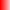 A path to follow for the person who does not know who they are and needs to find their Source or Self.A new religion?An attempt at a conscious relationship between the human person and his or herself. Some call it transcendence. The religious, however necessary, only reaches the spiritual, which is the fourth plane of the person's consciousness.Do you think there is anything higher than the spiritual?Yes, the Sacred, the secret, that which is not yet understood by the human consciousness in general.Are you referring to God, or some personification of God? No, in the absence of something more understandableAnd where do you think it is that you want to make understandable? In myself and in all other BeingsCan you give me a more understandable example?For example Yoga, a subject that continues to be fashionable even though it has several millennia of direct search of itself. Yoga means union and everything that somehow has union is because it has a Center of Gravitation. Let's take for example our Body, which is a set of sets of particles united with a common purpose, let's say, the individual. The Yogis of different schools call this center in different ways, but it is the same thing, it is an individual Center of Gravitation. As in the case of the Solar System or the Atoms. The most practical is to call it BEING.Thus, it turns out that the person is a set of sets of particles that gravitate around his BEING and give him a particular consciousness, which is the sum of the consciousnesses of each of its particles. This explains the popular saying that each head is a world, that is to say, that we will never be in total agreement as persons.Do you think we will make it from Being to Being?We have no other alternative, because the Self has no limits of form or existence, it is Pure Potential.So, back to the religious issue.Not necessarily. Usually, God is personified according to races, epochs, or simply, by historical needs related to the macro cosmic process in which we are involved. But, as we are not only a set of sets of material particles, but matter is formed by sets of sets of sets of energy particles which, in turn, are sets of mental particles, which come from a Spiral Source of centrifugal and centripetal equal Time-Space, let us say, of Love and spiritual Freedom, the two basic components of Spirit, then we find that everything comes from the One Source of BEING. If we want to call this religious, we can do so, without involving the BEING in matters of Faith. The important thing is that the Initiated Yogis - and this is the reason for the intermediate H - consider that each plane of matter, energy, mind or spirit, has its own center of gravity connected with the total and unique BEING, which they call Chakras. This is the reason for the differences in individual cons- ciousness. The material, without being detached from anything, expresses itself as Ins- tinctive consciousness; the energetic as Moral consciousness; the mental as reflective consciousness and the spiritual as mystical consciousness. The equal sum of these four structural aspects of Human Consciousness is what manifests as Consciousness of BEING, or Transcendental Consciousness.Do not see me, do not see the finger, see what I am pointing to - says the Sublime Master and points to an obelisk whose tip is the meeting point of four slopes, the Great unknown for the human person, the X, that is, the Fifth Possibility of Consciousness, the Fifth Essence, the Kingdom of Christ, the Fifth Sun.In other words, you consider that you have the transcendental solution.No, I only point to one course, one Lineage, one Lineage, the course and Lineage of the MSMA taught to me by my Master, the MSHM. To reach the summit of a mountain there may be many paths, but there is only one summit in each Octave of Reality where the Truth is reflected.However, the Great Universal Fraternity is a little pot full of crickets as described by Yogini Indra DeviThe Great Universal Fraternity is the Universe, the Unity as Truth reflected in the diver- sity where each one has a particular conscience, to the despair of many who believe to have the Truth in their hands, who, by the way, deserve the respect of the Initiates in the Sacred and in the Real.How can that be?As it is. As long as one does not betray the rules of the game that one has to follow according to the laws of the country where he was born, the religion in which he was baptized or circumcised, the good manners of coexistence, the oaths he took to be admitted to the institutions he chose and his social and fa- mily responsibilities.In other words, everything remains the sameIt is not so. First you have to ask yourself why you were born in the place you were born and with the family that took you in, nothing happens outside the Cosmic Order. Then you have to overcome your own limitations without blaming anyone for them and, finally, if you realize that Reality does not respond to your yearnings, you can ask to be relieved of your nationality, your Institutional oaths or your religion. There will always be other opportunities to initiate oneself in the Search for oneself. What is harmful to people who rely on our help is to go hunting for dignity or profit without deserving it.Sat Arhat José Marcelli
August 14, 2008
www.redgfu.net/jmnOriginal text in Spanish:
www.josemarcellinoli.com/2008/pdf/2008_cartas_168.pdf
Translation by: Marcos Paulo González Otero
email: gmarcosp@gmail.com
www.otero.pw
WhatsApp/Telegram: +52 686 119 4097
Version: 14062022-01
Please feel free to forward opinions and corrections.